CYNGOR BWRDEISTREF SIROL WRECSAM 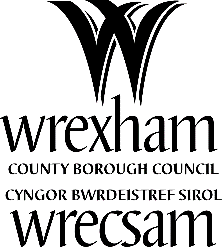 SWYDD-DDISGRIFIADTeitl y Swydd:  		Swyddog Gweinyddol Graddfa:			L06	Yn atebol i:			Rheolwr Gweinyddol	Rhif Adnabod yr Adran AD:		ID 355Pwrpas y Swydd:Darparu gwasanaeth gweinyddu a chefnogi effeithiol ac effeithlon i’r Gwasanaeth Plant a Phobl Ifanc (Atal a Gofal Cymdeithasol). Prif Gyfrifoldebau:1	Dirprwyo ar ran y Rheolwr Gweinyddol, yn cynnwys goruchwylio staff clercio a gweinyddol fel y cytunwyd.   Hyfforddi staff clercio fel bo angen (e.e. TMS, bathodynnau adnabod ac ati). 2	Ymgymryd â gwerthusiadau blynyddol (PRCD) fel y cyfarwyddwyd gan y Rheolwr Gweinyddol. 3	Ymchwilio a choladu gwybodaeth ar gyfer y Rheolwr Gweinyddol yn cynnwys ymateb i geisiadau Rhyddid Gwybodaeth a Deddf Diogelu Data. 4	Asesu a blaenoriaethu gwaith Cynorthwywyr Clerigol Generig, yn unol â’r terfynau amser gofynnol. 5	Awdurdodi anfonebau o fewn cyfyngiadau ariannol dirprwyedig gan gadw at reoliadau ariannol y Cyngor, a goruchwylio materion arian mân, yn cynnwys ymgymryd ag archwiliadau rheolaidd, a rhoi gwybod am unrhyw anghysondebau i’r Rheolwr Gweinyddol. 6	Mynychu cyfarfodydd Iechyd a Diogelwch fel cynrychiolydd yr adran, gan adrodd yn ôl i’r Rheolwr Gweinyddol ar unrhyw faterion a godwyd.  7	Bod yn bwynt cyswllt i’r Adran a darparu gwasanaeth effeithlon sy’n canolbwyntio ar y cwsmeriaid, gan gynnwys prosesu ac ymateb i ohebiaeth a dderbynnir, cymryd negeseuon, ymdrin ag ymholiadau lle bo modd, ymdrin â chwynion, a chopïo a rhannu gwybodaeth lle bo angen.8	Goruchwylio gwaith cynnal a chadw systemau ffeilio cyfoes a chadw gwybodaeth yn ddiogel yn unol â pholisïau a gweithdrefnau’r Cyngor.9	Gweinyddu’r system TMS (fflecsi) a’r gronfa ddata bersonél ar gyfer Uwch Reolwyr, staff clercio a gweinyddol, yn cynnwys diweddaru gwyliau blynyddol, absenoldeb salwch ac ati. 10	Sicrhau cyfrinachedd bob amser, ac ymdrin â materion sensitif o bryd i’w gilydd.11	Cyflawni tasgau clercio/gweinyddu cyffredinol i gynnal y gwasanaeth fel bo angen.    12	Bod â’r wybodaeth ddiweddaraf am bolisïau a gweithdrefnau a’r rolau o fewn yr Adran. 13	Cynorthwyo’r Rheolwr Gweinyddol gyda thasgau datblygu prosiect, yn cynnwys bod yn bresennol mewn cyfarfodydd ac adrodd yn ôl fel bo angen. 14	Cynorthwyo’r Rheolwr Gweinyddol i gydlynu a gwneud gwaith cynnal a chadw arferol o ran adeiladau ac offer, ac ymgymryd ag asesiadau risg lle bo angen. Gwybodaeth a Phrofiad:  Dylai deiliad y swydd feddu ar gymhwyster perthnasol (o leiaf NVQ Lefel 3 mewn Gweinyddu a/neu gymhwyster Rheoli Rheng Flaen), a bod â gwybodaeth a phrofiad o:   Becynnau Windows a Microsoft, cynnal systemau ffeilio, drafftio dogfennau, sgiliau trefnu, blaenoriaethu llwyth gwaith, a llwyth gwaith eraill o dan oruchwyliaeth uniongyrchol, cynnal cyfrinachedd, gweithio o dan bwysau a heb lawer o oruchwyliaeth, cyfathrebu’n broffesiynol ar bob lefel gyda’r lefel priodol o bendantrwydd. Cysylltiadau:  Mewnol: Uwch Reolwyr a gweithwyr Atal a Gofal Cymdeithasol; staff mewn adrannau eraill Allanol:  aelodau’r cyhoedd/defnyddwyr gwasanaeth; contractwyr CYNGOR BWRDEISTREF SIROL WRECSAMMANYLION AM YR UNIGOLYNYsgrifennydd y Pennaeth AdranMODD ASESU:	FfG = Ffurflen Gais 	          CA = Canolfan Asesu			C = Cyfweliad 		T = TystysgrifauHanfodolDymunolSut y caiff ei FesurCymwysterauCymwysterauCymwysterauCymwysterauNVQ Lefel 3 mewn Gweinyddu neu gyfatebolFfG TCymhwyster Rheoli Rheng Flaen/Arwain Tîm FfG T Gwybodaeth ArbenigolGwybodaeth ArbenigolGwybodaeth ArbenigolGwybodaeth ArbenigolO leiaf 3 blynedd o brofiad o weithio mewn amgylchedd swyddfa brysurFfG CGwybodaeth a phrofiad o becynnau Windows a Microsoft (gan gynnwys Word, Excel, e-bost, PowerPoint a’r Rhyngrwyd)  FfG C CA Tystiolaeth o gynnal systemau ffeilio a chronfeydd data  FfG C CA Profiad o weithio mewn lleoliad Gofal CymdeithasolFfG C CA Gallu drafftio llythyrau/gohebiaeth FfG C CA Sgiliau Ymarferol a DeallusolSgiliau Ymarferol a DeallusolSgiliau Ymarferol a DeallusolSgiliau Ymarferol a DeallusolSgiliau cadw trefn ac yn gallu blaenoriaethu llwyth gwaith FfG C CA Sgiliau rheoli amser Gallu cadw cyfrinachedd a bod yn bwyllogFfG C CA Gallu gweithio dan bwysau, heb lawer o oruchwyliaeth FfG C CA Gallu cyfathrebu’n broffesiynol ar bob lefel, gyda’r lefel briodol o bendantrwydd FfG C CA CydraddoldebCydraddoldebCydraddoldebCydraddoldebEmpathi tuag at y GymraegCDerbyn ac wedi ymrwymo i Bolisïau ac Arferion Cyfle Cyfartal y Cyngor.C